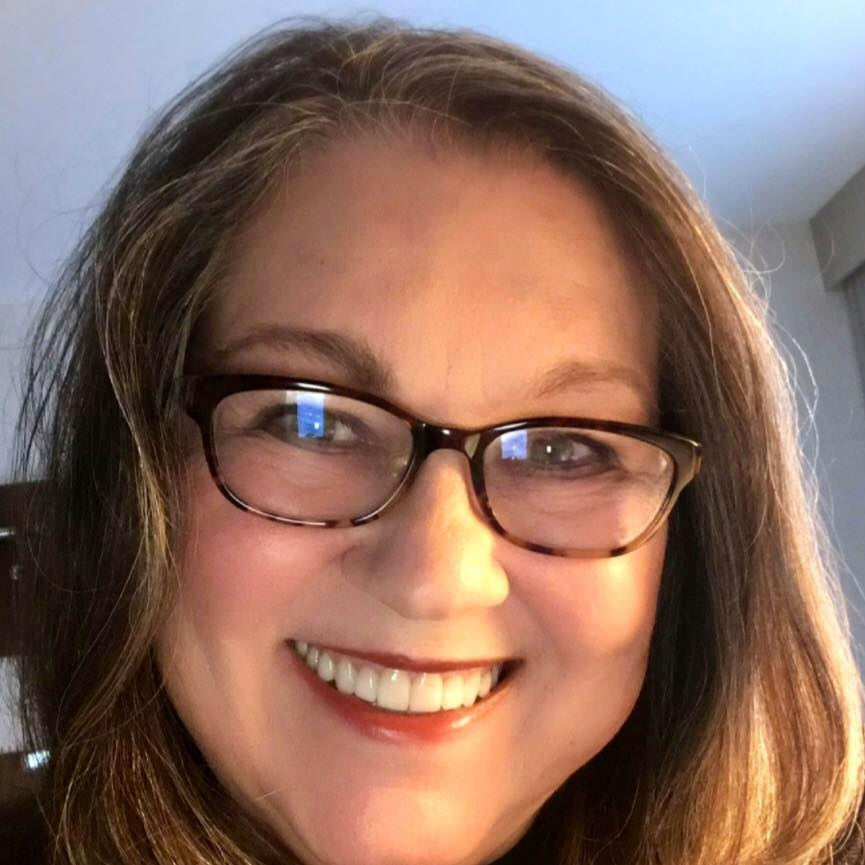 Susan Fordice Brief BioSusan has more than 30 years of experience working with nonprofit organizations.  Prior to relocating to Houston in 1993, she worked in medical centers and medical schools in Los Angeles and Chicago.  In Houston, her employers include M. D. Anderson Cancer Center, Rice University, The Menninger Clinic, Mental Health America of Greater Houston, the Hackett Center for Mental Health, a regional center of the Meadows Mental Health Policy Institute, and The Harris Center Foundation.  Her volunteer board service has primarily been with mental health and veteran serving organizations.  